Le FrancoSud est autorisé et tenu, conformément à la Loi sur l'accès à l'information et la protection de la vie privée (FOIP) ainsi qu’à la Loi sur l'éducation et ses règlements, de recueillir, utiliser et divulguer les renseignements personnels nécessaires pour offrir des programmes éducatifs et assurer un environnement scolaire sécuritaire pour les élèves. Pour toute question à ce sujet, veuillez communiquer avec le coordonnateur FOIP du FrancoSud au 403-686-6998.Je déclare que l’information ci-dessus est vraie et je comprends qu’elle servira de base à l’évaluation de ma demande. Je comprends que les informations contenues dans le présent formulaire seront traitées de façon confidentielle. Veuillez remettre le formulaire rempli ET une copie de votre avis du crédit pour la TPS à la direction de l’école.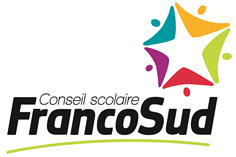 demande d’exemptionPaiement des frais scolairesAnnée scolaire 2021-2022Directive administrative 506InformationsLes familles admissibles au crédit pour la taxe sur les produits et services (TPS) de 2020 peuvent être exemptées du paiement des frais scolaires, si leur avis du crédit pour la TPS indique leurs enfants comme personnes à charge. Une copie de l’avis du crédit pour la TPS reçue de l’Agence du revenu du Canada (ARC), indiquant le nom du demandeur et le nom des élèves à sa charge doit être soumise à l’appui de la demande.Cet avis du crédit pour la TPS est disponible depuis juillet 2021. Des copies peuvent être obtenues de l’ARC en ligne ou en téléphonant au     1-800-387-1194.Les exemptions de paiement des frais scolaires ne s’appliquent pas aux non-résidents ni aux étudiants internationaux. Coordonnées du demandeurNom :Prénom :Adresse :# App, numéro civique et rue# App, numéro civique et rue# App, numéro civique et rueVilleVilleCode postalTéléphone :Courriel :MaisonCellulaireCoordonnées de l’élève (ou des élèves)Nom de famillePrénomNiveauType d’exemptionJe demande une exemption complète du paiement des frais scolaires de mon (mes) enfant(s).Je demande une exemption complète du paiement des frais scolaires de mon (mes) enfant(s).Je demande une exemption complète du paiement des frais scolaires de mon (mes) enfant(s).Je demande une exemption partielle du paiement des frais scolaires de mon (mes) enfant(s). Je demande une exemption partielle du paiement des frais scolaires de mon (mes) enfant(s). Je demande une exemption partielle du paiement des frais scolaires de mon (mes) enfant(s). Je suis en mesure de payer la somme totale de $ pour ces frais.Déclaration du demandeurSignature du demandeurDateSection réservée à l’administrationSection réservée à l’administrationSection réservée à l’administrationSection réservée à l’administrationSection réservée à l’administrationSection réservée à l’administrationSection réservée à l’administrationSection réservée à l’administrationSection réservée à l’administrationJ’atteste que j’ai vérifié l’avis du crédit de la TPS et qu’il contient le nom du (des) élève(s) mentionné(s) ci-dessus : J’atteste que j’ai vérifié l’avis du crédit de la TPS et qu’il contient le nom du (des) élève(s) mentionné(s) ci-dessus : J’atteste que j’ai vérifié l’avis du crédit de la TPS et qu’il contient le nom du (des) élève(s) mentionné(s) ci-dessus : J’atteste que j’ai vérifié l’avis du crédit de la TPS et qu’il contient le nom du (des) élève(s) mentionné(s) ci-dessus : J’atteste que j’ai vérifié l’avis du crédit de la TPS et qu’il contient le nom du (des) élève(s) mentionné(s) ci-dessus : Signature de l’employéSignature de l’employéSignature de l’employéL’exemption est accordée :L’exemption est accordée :  Oui  Non  Non  Non  Non  Non  NonSignature de la direction d’écoleSignature de la direction d’écoleSignature de la direction d’écoleDate